Учебный планобразовательной нагрузки по образовательным областямв группах  общеразвивающей  направленностиПлан  организованно- образовательной нагрузки представлен на каждую возрастную группу и предусматривает объем образовательной нагрузки на неделю, год. «От рождения до школы» под редакцией Н.Е.Вераксы, Т. С. Комаровой, М.А.Васильевой «От рождения до школы» под редакцией Н.Е.Вераксы, Т. С. Комаровой, М.А.Васильевой «От рождения до школы» под редакцией Н.Е.Вераксы, Т. С. Комаровой, М.А.Васильевой «От рождения до школы» под редакцией Н.Е.Вераксы, Т. С. Комаровой, М.А.Васильевой «От рождения до школы» под редакцией Н.Е.Вераксы, Т. С. Комаровой, М.А.Васильевой «От рождения до школы» под редакцией Н.Е.Вераксы, Т. С. Комаровой, М.А.Васильевой «От рождения до школы» под редакцией Н.Е.Вераксы, Т. С. Комаровой, М.А.Васильевой «От рождения до школы» под редакцией Н.Е.Вераксы, Т. С. Комаровой, М.А.Васильевой «От рождения до школы» под редакцией Н.Е.Вераксы, Т. С. Комаровой, М.А.Васильевой «От рождения до школы» под редакцией Н.Е.Вераксы, Т. С. Комаровой, М.А.Васильевой «От рождения до школы» под редакцией Н.Е.Вераксы, Т. С. Комаровой, М.А.Васильевой «От рождения до школы» под редакцией Н.Е.Вераксы, Т. С. Комаровой, М.А.ВасильевойОсновная общеобразовательная программа дошкольного образованияОсновная общеобразовательная программа дошкольного образованияВозрастные группыВозрастные группыВозрастные группыВозрастные группыВозрастные группыВозрастные группыВозрастные группыВозрастные группыВозрастные группыВозрастные группыОсновная общеобразовательная программа дошкольного образованияОсновная общеобразовательная программа дошкольного образованиямладшаямладшаясредняясредняясредняястаршаястаршаястаршаяподготовительная подготовительная Основная общеобразовательная программа дошкольного образованияОсновная общеобразовательная программа дошкольного образования                                                Количество занятий                                                Количество занятий                                                Количество занятий                                                Количество занятий                                                Количество занятий                                                Количество занятий                                                Количество занятий                                                Количество занятий                                                Количество занятий                                                Количество занятийОсновная общеобразовательная программа дошкольного образованияОсновная общеобразовательная программа дошкольного образованияв неделюв годв неделюв неделюв годв неделюв годв неделюв неделюв год                                           Познавательно-речевое направление                                           Познавательно-речевое направление                                           Познавательно-речевое направление                                           Познавательно-речевое направление                                           Познавательно-речевое направление                                           Познавательно-речевое направление                                           Познавательно-речевое направление                                           Познавательно-речевое направление                                           Познавательно-речевое направление                                           Познавательно-речевое направление                                           Познавательно-речевое направление                                           Познавательно-речевое направлениеПознание      Ознакомление с окружающими миром/развитие познавательно – исследовательской деятельностиПознание      Ознакомление с окружающими миром/развитие познавательно – исследовательской деятельности--0,50,50,50,518180,50,518180,50,50,50,51818Познание Формирование элементарных математических представленийПознание Формирование элементарных математических представлений113613622   72Развитие речи. Развитие речи. 11362722272Художественно - эстетическое направлениеХудожественно - эстетическое направлениеХудожественно - эстетическое направлениеХудожественно - эстетическое направлениеХудожественно - эстетическое направлениеХудожественно - эстетическое направлениеХудожественно - эстетическое направлениеХудожественно - эстетическое направлениеХудожественно - эстетическое направлениеХудожественно - эстетическое направлениеХудожественно - эстетическое направлениеХудожественно - эстетическое направлениеРисование1362722272Аппликация0,5180,5180,50,518Лепка0,5180,5180,50,518Музыкальное 2722722272Физическая культура.Физическая культура.Физическая культура.Физическая культура.Физическая культура.Физическая культура.Физическая культура.Физическая культура.Физическая культура.Физическая культура.Физическая культура.Физическая культура.Физкультурное 3108310833108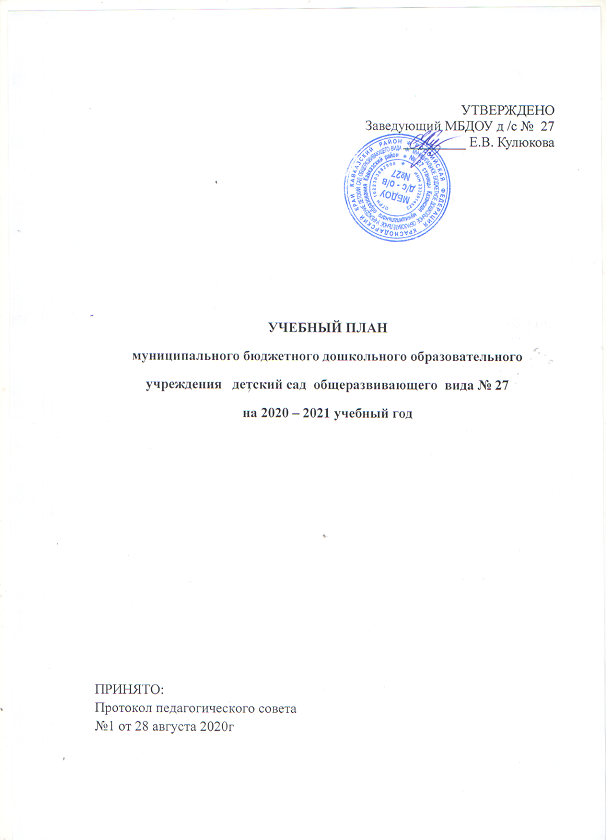 